2021春《寒假新启航五年级》参考答案P2～3一、痴 溢 囵 牵 显 裁 栩栩 篇  二、B两岸猿声啼不住，轻舟已过万重山。-- 最快速的船 千呼万唤始出来，犹抱琵琶半遮面。-- 最害羞的船 山重水复疑无路，柳暗花明又一春。 --最惊喜的船四、1.C  2.B3.正确理解诗句，合理想象，语句通顺即可。例：花落家童未扫：鲜红的花瓣被雨水打落洒满了庭园 ，家童不知去了哪儿，还没有来打扫。六、任重道远 气宇轩昂 沧海一粟 秀外慧中 大智若愚P4～5一、2.B 3.B二 、弱冠 而立 不惑 知命 耳顺 古稀 期颐P6～7一、C二、D三、只有 才能 不管 还是 四、一（心）二（用）  二（话）（不）说  三（心）二（意）四（面）八（方）  五（颜）六（色） 六（亲）不（认）七（上）八（下）或七（零）八（落）  八（面）（威）风  九（死）一（生）五、1.A  2.41～50岁  外出用餐打包比例最高  浪费情况比例最低3.用餐必定会剩下饭菜的人 做饭、点餐控制好分量，并且都吃完，不剩饭菜的人用不完的饭菜打包带走4.B、C六、1. 萌 2.且 3.雷P8～9二、 D四、 褒义词：雄韬伟略 力挽狂澜 气吞山河 运筹帷幄 励精图治 壮志凌云     贬义词：口是心非 阴险狡诈 见风使舵 处心积虑 恶贯满盈 诡计多端五、1.D  2.A  3.B六、示例：人们都爱春天，爱她的风和日丽，爱她的鸟语花香，爱她的春暖花开。七、（胡）言（乱）语   （豪）言（壮）语   （千）言（万）语       （花）言（巧）语   （甜）言（蜜）语   （自）言（自）语P10～11一、A二、 C三、C四、 2.C3. BP12～13二、1.无以明志无以致远2. 居安思危3. 莫等闲，白了少年头，空悲切三、1.“只”改为“群”(或删除“一只”）2.去掉“使”3.走进花园，我看到了绚丽夺目的月季，闻到了沁人心脾的芬芳。四、恩重如山  呆若木鸡  挥汗如雨 轻如鸿毛…… 六、③②①④P14～15一、1.气魄  2.气势二、慢条斯理  不疾不徐  大步流星  日行千里  势如破竹  迅雷不及掩耳 B D1.D2.B    3.赞同两种做法均可，言之有理即可，结合生活实际作答。参考答案A：我更赞同文中父母的做法，因为他们让身有残疾的孩子独立面对困难，战胜困难，就能培养孩子今后生活中强大的信心，让他敢于面对一切困难，成为真正身残志坚的男子汉。参考答案B:我更赞同其他家长的做法。他们让孩子直接感受到关心和爱，在孩子年幼时，这种关心、爱和陪伴会让孩子感觉很温暖，对孩子的心理成长很有帮助。这个男孩才九岁，而且身有残疾，在下大雪的放学路上极容易出危险。在孩子小的时候先帮助，等他长大些再放手，会更好些。P16～17二、（戛）然而止　   （截）然不同　   （悠/怡）然自得  （豁）然开朗（潸）然泪下 　  　   （了）然于胸三、 D C A B  四、1.A3.不可信，因为水母早在恐龙时代就已经出现在地球上了，而王昭君出塞是汉朝，距离现在只不过两千多年。以传说为开头使严肃的科学小品文富有情趣，吸引读者的阅读。P18～19一、D二、1.D 2.B 3.A、C四、王师北定中原日，家祭无忘告乃翁 我劝天公重抖擞，不拘一格降人材 山外青山楼外楼，西湖歌舞几时休？ 五、A六、5   《惠安馆》《我们看海去》《兰姨娘》《驴打滚儿》《爸爸的花儿落了，我不再是小孩》BA B C D秀贞 《惠安馆》P21猜灯谜谜底：灯笼 手套 床P22～23一、1.0.3，0.18  2.2,1，4,5,2145  3.0.23  4.7，123  5.无数    6.6，2，7，5.06  7.11.89，11.08，10.90，10.88  8.6.54，4.56  9.0.3，1.35，140，0.24  10.5，6二、1. × 2. × 3. × 4.  5. ×三、1.D 2.B 3.B四、（从左至右依次是）0.4，1.8，3.2，4.7五、第一名小东，第二名小强，第三名小军，第四名小明P24～25一、1. （从左至右依次是）0.03，0.08，0.14，0.18  2.4  3.15.2万 4.10，9.84  5.5.11二、（第一行从左至右依次是）0.9，0.4，3.9，9（第二行从左至右依次是）1.6，9.4，4.8，2.4三、＜，＜，=，＞，＜，=四、略五、提示：8.8+3.5=12.3，4.01-2.23=1.78，19.68-9.87=9.81六、142.2七、12时20分八、9.55，9.56，9.57，9.58，9.59P26～27一、1.72，6，整数乘法，因数，几，积，右，左，几  2.两，四  3.36，0.36，0.036二、1.③  2.③  3.②三、14.5，1.978，2.057四、略五、1.＞  2.＜六、190-22×4=102(元)，102÷2=51(元)七、提示：3.63×12=43.56，2.72×3.7=10.064，5.72×4.6=26.312八、1.16  2.1.6P28～29一、1.34.04，340.4，3.404，34.04，0.3404，0.03404  2.＞，＜，=，＜  3.2.5，0.4，0.77，6.1，3.9，3.6，2，0.02，4，12  4.1.26，1，0.63，2，0.42，3二、1.①  2.②  3.③  4.③三、1.不需要，因为油箱里的汽油可供汽车行驶25×8.3=207.5（km），大于200km.阳阳家—邮局—书店—超市，137.9米快乐实践园 冰箱（普通型）0.96，350.4，168.19元；冰箱（节能型）0.48，175.2，84.1元；彩电（普通型）1，365，175.2元；彩电（节能型）0.6，219，105.12元；壁挂式空调（普通型）5.4，1971，946.08元；壁挂式空调（节能型）3.6，1314，630.72元。P30～31一、1.1.6，1.6，16，160  2.（框中自上而下依次是）64，6.4，0.64，除数不变，被除数缩小为原来的十分之一，积也缩小为原来的十分之一  3.0.01，0.01  4. 计算每个苹果的重量，计算每个苹果的单价二、1.③  2. ①三、1.（煤气总价）59.5元，（水用量）7.5吨，（电单价）0.52元/千瓦时  2.不超标，因为康康家平均每人每天摄入的食盐量是350÷20÷3=5.833……（克），小于6克。四、1.（小强橡皮数量）4，（小红钢笔数量）3  2.方法1：每瓶橙汁赚2.5-50.4÷24=0.4（元），每瓶红茶赚2.8-46÷20=0.5（元），一共可以赚0.4×24+0.5×20=19.6（元）。 方法2：橙汁一共可以赚2.5×24-50.4=9.6(元)，红茶一共可以赚2.8×20-46=10(元)，一共可以赚9.6+10=19.6（元）。P32～33一、1. 4.88，6.5，8.0，8.576  2. 0.，0.，0.41  3.循环，个，5.33，5.327  4. 0.30，0.提示：商比被除数大的算式有42.4÷0.8、6.05÷0.2 、0.5÷0.8，商比被除数小的算式有5.9÷1.6、8.6÷1.2 、34.5÷6.4，商等于被除数的算式有5.6÷1三、1. ①② ③④  2. ③  3. ②四、思路：通过计算可以得到1÷11=0.0909…… 2÷11=0.1818…… 3÷11=0.2727…… 4÷11=0.3636……分析可以知道：1÷11得到的循环小数循环节是09，2÷11的循环小数循环节是09的2倍；3÷11的循环小数循环节是09的3倍；4÷11的循环小数循环节是09的4倍；由此可以得到5÷11的循环小数循环节是09的5倍；6÷11的循环小数循环节是09的6倍；7÷11的循环小数循环节是09的7倍；8÷11的循环小数循环节是09的8倍；9÷11的循环小数循环节是09的9倍；10÷11的循环小数循环节是09的10倍。所以，5÷11=0.4545……	  6÷11=0.5454……  7÷11=0.6363……	8÷11=0.7272……  	9÷11=0.8181……	   10÷11=0.9090……五、1.4  2.5六、④七、5P34～35一、1.列，行，左，右，上，下  2.2，7  3.20，11，7，10  4.4，3二、1.（1）4，0，4，0，4，9  （2）黑，炮  （3）0，3，2，3，6，3，8，3  （4）5，1，7，7，7  2.3，3，7，3，5，4，5，1三、1.（1，2）、（2，2）、（3，2）、（4，2）、（5，2）  2.四年级的五个班都有可能  3.一到六年级的（4）班都有可能  4.略四、略P36～37一、1.2n，20  2.（1）A-6 （2）36 （3）39  3.2a+b  4.（1）2x+1.5 （2）61.5二、1.（1）6a，6b，a，b （2）840  2.（1）2.3x （2）x-21 （3）100-7.5a（4）20三、1.①  2.③四、=五、略P38～39一、1.平行四边形，底，高，2倍，一半，底乘以高除以2  2.3.40  4.（1）BFHD，4平方分米（2）CEG，2平方分米，ABFE（或BDGF、CDHG） （3）4平方分米，AEGC（或BFHD）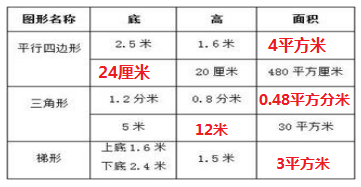 二、1. ③  2. ③  3. ②  4. ④  5. ③三、略英语答案见原书P60“部分参考答案”P52~53一、1.× 2. 3. 4.× 5.×二、1.C 2.B 3.C四、机器加润滑油                   车轴中的小钢珠              减少摩擦力    轮胎上的纹路      防滑链    用毛巾包着拧紧瓶盖          增加摩擦力    轮滑鞋底的轮    鞋底的花纹P54一、1.A 2.C、A 3.B二、1.× 2.× 3.× 4.× 5.P58一、1.D 2.C 3.B 4.D 5.A二、1.切分  2.附点  3.三  4.奥地利  一  二、三